   Приложение № 1к постановлению Главы муниципального образования «город Десногорск» Смоленской области«___» ________ 2021 № ___ПРОЕКТ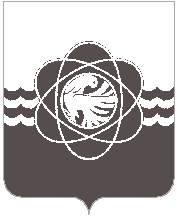 ____ сессии четвёртого созываот ______________ № ______О внесении изменений в Правила землепользования и застройкимуниципального образования«город Десногорск» Смоленской области, утвержденные решением Десногорского городского Совета от 24.12.2009 № 164Руководствуясь ст. 16 Федерального закона от 06.10.2003 № 131-ФЗ               «Об общих принципах организации местного самоуправления в Российской Федерации», ст. 38 Градостроительного кодекса Российской Федерации, ст. 26 Устава муниципального образования «город Десногорск» Смоленской области и, учитывая заключение общественных обсуждений от 26.07.2021, Десногорский городской СоветР Е Ш И Л:1. Внести в Правила землепользования и застройки муниципального образования «город Десногорск»  Смоленской области, утвержденные решением Десногорского городского Совета от 24.12.2009 № 164 (в ред. от 30.03.2011                   № 435; от 10.08.2011 № 514; от 26.07.2012 № 662; от 09.12.2013 № 843;                            от 09.12.2013 № 844; от 03.03.2015 № 72; от 29.02.2016 № 185; от 31.05.2016                № 219; от 28.06.2016 № 227; от 25.10.2016 № 255; от 21.02.2017 № 289;                     от 29.09.2017 № 358; от 24.04.2018 № 419; от 05.06.2018 № 430; от 05.06.2018                № 440; от 14.11.2019 № 36; от 29.03.2021 № 161; от  23.04.2021 № 165), следующие изменения:1.1. Пункт 2 статьи 31.6. Градостроительного регламента многофункциональной деловой и обслуживающей зоны (МД) изложить в следующей редакции:«2. Предельные размеры земельных участков и предельные параметры разрешённого строительства, реконструкции объектов капитального строительства:1.2. Пункт 2 статьи 31.7. Градостроительного регламента промышленно-коммунальной зоны первого типа (П-1) изложить в следующей редакции:«2. Предельные размеры земельных участков и предельные параметры разрешённого строительства, реконструкции объектов капитального строительства:1.3. Пункт 2 статьи 31.8. Градостроительного регламента промышленно-коммунальной зоны второго типа (П-2) изложить в следующей редакции:«2. Предельные размеры земельных участков и предельные параметры разрешённого строительства, реконструкции объектов капитального строительства:2. В Карте градостроительного зонирования Приложения «Карта границ территориальных зон Карта границ зон с особыми условиями использования территорий» изменить территориальную зону ОД-11 (общественно-деловая зона) на территориальную зону Ж-3 (зона индивидуальной жилой застройки), согласно приложению.3. Настоящее решение опубликовать в газете «Десна». Для всех участков градостроительного зонирования:Площадь земельного участкамаксимальная10 гаминимальная0,5 гаКоличество этажеймаксимальное3 минимальноеНе подлежит ограничениюВысота зданий:максимальная12.0 мминимальнаяНе подлежит ограничениюПроцент застройки:максимальный:Не подлежит ограничениюминимальный:60%Иные показатели:Устройство ограждений между участками Допускается высотой не более 2.4 мУстройство ограждений между участками и проездамиДопускается высотой не более 2.4 м при соблюдении условий прозрачности ограждения на высоте выше 0.5 м от поверхности земли Отступ застройки от красной линии улицы3 мОтступ от границ земельного участка1 мДля всех участков градостроительного зонирования:Площадь земельного участкамаксимальная25 гаминимальная0,5 гаКоличество этажеймаксимальноеНе подлежит ограничениюминимальноеНе подлежит ограничениюВысота зданий:максимальнаяНе подлежит ограничениюминимальнаяНе подлежит ограничениюПроцент застройки:максимальный:80%минимальный:Не подлежит ограничениюИные показатели:Устройство ограждений между участками Допускается высотой не более 2.4 мУстройство ограждений между участками и проездамиДопускается высотой не более 2.4 м при соблюдении условий прозрачности ограждения на высоте выше 0.5 м от поверхности земли Отступ застройки от красной линии улицы3 мОтступ от границ земельного участка1 мДля всех участков градостроительного зонирования:Площадь земельного участкамаксимальная25 гаминимальная0,5 гаКоличество этажеймаксимальноеНе подлежит ограничениюминимальноеНе подлежит ограничениюВысота зданий:максимальнаяНе подлежит ограничениюминимальнаяНе подлежит ограничениюПроцент застройки:максимальный:80%минимальный:Не подлежит ограничениюИные показатели:Устройство ограждений между участками Допускается высотой не более 2.4 мУстройство ограждений между участками и проездамиДопускается высотой не более 2.4 м при соблюдении условий прозрачности ограждения на высоте выше 0.5 м от поверхности земли Отступ застройки от красной линии улицы3 мОтступ от границ земельного участка1 мПредседательДесногорского городского Совета                                А.А. ТерлецкийГлава муниципального образования«город Десногорск» Смоленской области                                            А.Н. Шубин